All Ireland Gerontological Nurses Association (AIGNA) Corporate Membership Application Form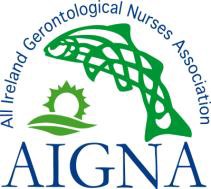 AIGNA’s Membership represents nurses from a variety of clinical settings, from community to residential care, public and private, clinical practice to education, management & research. AIGNA events are open to all health care workers or anyone with an interest in older people. AIGNA Corporate Membership for Directors of Nursing/Person in Charge that want the flexibility of sending any 4 members of staff (including nursing, allied health professionals, ancillary staff) to both the AIGNA Annual Conference and Annual Master Class. For an annual fee of €350, this represents excellent value for money. In addition to the benefits of AIGNA membership, a prestigious certificate of AIGNA Corporate Membership will be provided for display in your facility. 
Membership runs from 1st April (Year of application) to 31st March (the following year). Option: Corporate Membership 1 Year:  Fee €350Method of Payment: Cheque/Postal Order/Bank Draft/Standing Order.  Please forward completed application forms with payment to: AIGNA, PO Box 12706, Dublin 15. Remember you can now set up a Standing Order with your own bank for Automatic Renewal of your AIGNA Membership.Account Name: All Ireland Gerontological Nurses Association. IBAN: IE26 AIBK 9343 4844 0580 56 BIC: AIBKIE2DPhone: +353 (0) 85 764 3833. (Voice mail)  @AIGNA_info  Web: www.aigna.ie E-mail: aignainfo@gmail.com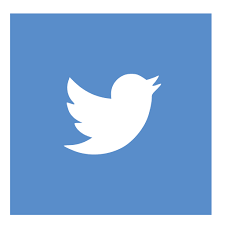 https://www.facebook.com/pages/All-Ireland-Gerontological-Nurses-Association- AIGNA/183651295015842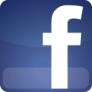 Full Names of Staff: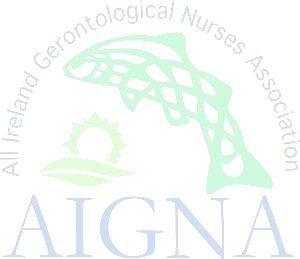 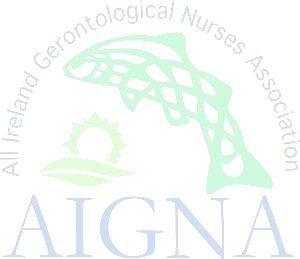 (Registered as AIGNA Members, but other staff may attend AIGNA events)First Name:Last Name:Designation & PIN No if R/NContact E Mail Address:Full Names of Staff:(Registered as AIGNA Members, but other staff may attend AIGNA events)1.Full Names of Staff:(Registered as AIGNA Members, but other staff may attend AIGNA events)2.Full Names of Staff:(Registered as AIGNA Members, but other staff may attend AIGNA events)3.Full Names of Staff:(Registered as AIGNA Members, but other staff may attend AIGNA events)4.Work Address:                                                                                                             Postcode/EirCode:                                                                                                              Postcode/EirCode:                                                                                                              Postcode/EirCode:                                                                                                              Postcode/EirCode: Work Contact Details: Tel: E Mail:Tel: E Mail:Director of Nursing/Person in Charge Details:Name:_______________________________________Tel: _____________________________________E Mail:___________________________________Director of Nursing/Person in Charge Details:Name:_______________________________________Tel: _____________________________________E Mail:___________________________________